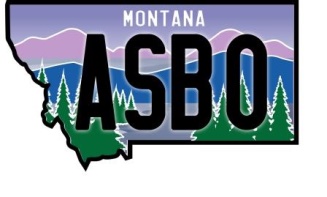 MASBO Region 4 Spring WorkshopApril 1, 2019Comfort Inn Butte 8:00-8:30    		 Registration8:30-8:45    		 MASBO Regional Business Meeting8:45-9:30     	 Legislative Update – Denise Williams9:30-10:30    	 Grant Management – Dennis Clague10:30-10:45  	 Break10:45-11:45   	 GEMS Tutorial 11:45-12:45   	 Lunch12:45-1:45     	 Board of Investments – Dan Villa1:45-2:45       	 Best Practices – Dan Moody2:45-3:45       	 Business Manager/Clerk Employment Issues – Betsy Griffing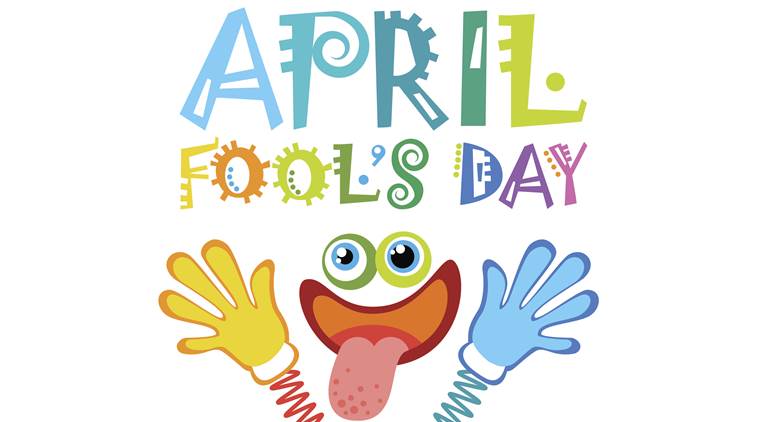 